RAINBOW LAKES SPRING NEWSLETTER				April 2022RLMC BOARD OF DIRECTORS President – Bob Batis, Vice-President – Duane Trefil, Secretary – Lisa Minns, Treasurer – Greg BrooksDirectors: John(Cory) MacLennan, Gil Barish, Tammy Wright, Fred Gibbs and Troy Moulton Regular Board Meetings are held on the 2nd WEDNESDAY OF EVERY MONTH at the RLMC office on Rainbow Lake Rd. at 7:00 PM.  All property owners are encouraged to attend the monthly meeting.RLMC Office Hours – Monday, Tuesday and Thursday–9-2 and Wednesday 12-6, or by appointmentRLMC Office Phone Number – (989) 682-4615OFFICE E-MAIL – rainbowlakes2015@gmail.com						OFFICE ADDRESS – 4353 Rainbow Lake Rd., Perrinton, MI. 48871 or P.O.Box 363 Perrinton, MI. Rainbow Lakes website address:mirainbowlakes.org												Newsletter Editor											   	Alice Pearce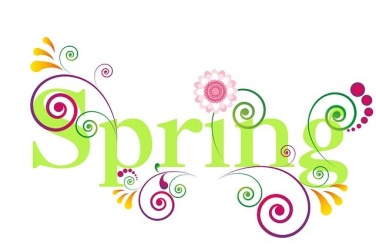 The Rainbow Lakes Maintenance Corporation welcomes the following NEW property owners:Jeff & Diane Lazaros ….. I need to sincerely apologize to Jeff and Diane for misspelling their name in the September Newsletter - Alice PearceDavid Vincent & Heather Kovalchik	Nolan Feldpausch			Joe & Beverly Travis Mitchell Brisboe  				Caleb & Tara Hyde			Kyle BradleyChad & Jacquelyn Hartsuff			Jacob Hoffman			Bryan & Marylynne TiceRon Kulik					Karen Murphy			Carey & Janis HuffAleisha Leavitt				Scott, Richard, Alexander & Ryan ThelenKevin, Selina & William Schmidt		Kenneth & Marie Leidel		Kendall & Allison BondGilberto Abbot				Michael & Dawn Welch		David Helhowski	Joseph & Lorraine Hammer 		Douglas & Frances Soper		Steve & Renae AkrightSteven Keuhne Jr. & Nichole Schmidt                                                                                                	     			BURN PERMITSDo not forget to call one of the numbers below to acquire your burn permit if you are burning your yard debris:If you live south of Taft Rd. – call Maple Rapids (989) 682-4569If you live north of Taft Rd. – call Perrinton (989) 236-5161Permits are done over the phone (very convenient)NEWS FROM THE OFFICEWelcome Spring!  Fall and Winter in the office were quite busy.  Many projects have been in the works.  One I am excited to bring you news about is we are going to be activating online payments!  Keep an eye out on Facebook, Instagram (mirainbowlakes), and the website (www.mirainbowlakes.org) as to when it will be live.I have had a great time meeting more of our community since starting in September. A special welcome to all the new property owners on the lakes.  Please stop into the office and introduce yourself.   I have a small welcome gift for you.Watch for your yearly dues mailings to begin in June.  Payments for this coming seasons dues can be made by cash (in office only), check or credit card (convenience fees will apply).  I am hoping to have online payments active by this time as well, but as I said, watch our social media for updates.  For in-person payments our office hours are Monday, Tuesday and Thursday 9-2 and Wednesday 12-6 or by appointment.  There is also a locked drop box by the driveway on the side of the office building for drop and go payments for checks only.Please feel free to stop into the office to say “hi” or contact me with any questions.  I am looking forward to seeing you all on the lake this summer!I would like to offer a special thank you to Mary Morris for all her years of dedication, service and assistance in helping me into the role of office manager.  Mary, you are missed by us all.  Please don’t be a stranger! Janice ButlerRLMC Office ManagerMARK YOUR CALENDARFirst part of April – They will start putting the boards in the spillway at the dam.  Summer level should be reached by the middle of April.April  13th 		RLMC meeting – 7:00pm at the RLMC Office on Rainbow Lake Rd.May 7th		First day of boat storageMay 11th		RLMC meeting – 7:00pm at the RLMC Office on Rainbow Lake Rd.May 21st		Second day of boat storageJune 4th	Fulton Township Spring Clean-Up Day – watch for flyer for more information June 8th	RLMC meeting – 7:00pm at the RLMC Office on Rainbow Lake Rd.June 16,17,18	Annual Rainbow Lake Garage SaleJuly 2nd	Fireworks at dusk – Rain Day, July 3rd.Thank You’s from Paul GoergeFirst, I want to thank everyone who helped out on our Fall Work Day (10-23-21).The work that was done was cleaning the brush off the dam and around the office area.I want to thank Diana Flores for bringing food for the volunteers and Mike Kroll and Bill Mitchell for bringing rolls.Thanks to the volunteers, Ed & Karin McDowell, for their work in cleaning the flower beds at Sand Point Beach and at the RLMC office.I want to thank Wayne Ritz for his help in removing the boat ramp dock and swim bouys.I also want to thank Ron Jacobs, who has been a big help mowing the boat storage areas and the office on Rainbow Lake Rd. with his John Deere tractor.  He also helps keep the brush pile and compost pile pushed together.Thanks again to the people I just mentioned and to all the people that I didn’t that have been helping out around the lake to keep it looking great. THANKS!!!BOAT STORAGEThis year we will be taking boats out the first Saturday in May (May 7th) and the third Saturday in May (May 21st).  The boat storage members will be at the storage area on those two days from 9:00 am to 1:00 pm to help you get your watercraft.  Please come the date you signed up for when you brought your boat in to store.  If you can’t make it on either of those dates, please call one of the following members on the Boat Storage Committee:Bill Mitchell (517) 285-4348 Steve Breen (616) 841-0536 Dave Redman (989) 292-0898 Paul Goerge (989) 682-4809 Ron Jacobs (989) 233-9818 or Wayne Ritz (517) 331-4270.Also, we will not be having a Spring Work Day this year.  If we have any big projects, we will be calling for volunteers.  Thank You